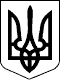 РАХІВСЬКА РАЙОННА державна адміністраціяЗАКАРПАТСЬКОЇ  ОБЛАСТІР О З П О Р Я Д Ж Е Н Н Я26.07.2021                                               Рахів                                               № 111Про встановлення опіки над дітьми-сиротами        Відповідно до статей 6 і 39 Закону України „Про місцеві державні адміністрації”, статей 243, 244, 246 Сімейного кодексу України, пунктів 39, 42, 43 Порядку провадження органами опіки та піклування діяльності, пов’язаної із захистом прав дитини, затвердженого постановою Кабінету Міністрів України від 24 вересня 2008 р. № 866 „Питання діяльності органів опіки та піклування, пов’язаної із захистом прав дитини” (із змінами), розпорядження голови райдержадміністрації 15.07.2021 № 107, № 108 „Про надання статусу дитини-сироти”, враховуючи рішення комісії з питань захисту прав дитини від 20.07.2021 р. (протокол № 07), з метою встановлення опіки над дітьми-сиротами:        1. Встановити опіку над дітьми-сиротами Гасинець Михайлом Сергійовичем, ////////////////////// року народження, Гасинець Миколою Юрійовичем, /////////////////// року народження, мешканцями міста Рахів, вулиця Вільшинський, 15.       2. Призначити опікуном дітей-сиріт Гасинець Михайла Сергійовича, ///////// ///// року народження, Гасинець Миколи Юрійовича, //////////// ///////// року народження їх рідну бабусю Гасинець Гафію Миколаївну, /////// ////// //////// року народження, мешканку міста ////////////////, вулиця /////////////// ///////       3. Службі у справах дітей райдержадміністрації (Кокіш О.П.) здійснювати контроль за влаштуванням, утриманням та вихованням дітей-сиріт Гасинець Михайлом Сергійовичем, //////// ////// ////// року народження та Гасинець Миколою Юрійовичем, ///////// ////////  року народження.       4. Управлінню соціального захисту населення та надання соціальних послуг райдержадміністрації (Боднар І.В.) здійснювати виплати державної соціальної допомоги на дітей-сиріт Гасинець Михайла Сергійовича, Гасинець Миколи Юрійовича, відповідно до чинного законодавства України.       5. Контроль за виконанням цього розпорядження покласти на заступника голови районної державної адміністрації Кобасу Н.Ю.В.о. голови державної адміністрації                                          Віктор ТУРОК